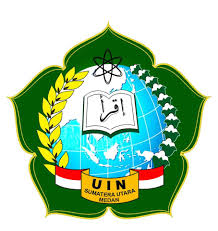 THE INFLUENCE OF MEDIA TRACK WEST TOWARDS UP GRADING VOCABULARY AT THE GRADE EIGHT STUDENTS OF MTS AL-AZZAM SEI RAKYAT KEC.PANAI KAB. LABUHANBATUTHESISSubmited to The English Education Department Tarbiyah of Teacher Training Faculty UIN Sumatera Utara Medan in Partial Fulfillment of the Requirements for of Sarjana PendidikanBy :M. Syakir Arifin Batubara
34.13.3.015DEPARTMENT OF ENGLISH EDUCATION
FACULTY OF TARBIYAH SCIENCE AND TEACHERS TRAINING
STATE ISLAMIC UNIVERSITY OF NORTH SUMATRA
MEDAN
2018Nomor 	:			Medan Lampiran	:			 Kepada Yth.Perihal             : Skripsi	Bapak Dekan fakultas Ilmu Tarbiyah      dan keguruan UIN Sumatera UtaraDi - MedanAsslamau’alaikum Wr.Wb.	Setelah membaca, meneliti dan memberi saran-saran perbaikan seperlunya terhadap skripsi mahaiswa.Nama 			: M. SYAKIR ARIFIN BATUBARA	NIM			: 34.13.3.015Jurusan		: Pendidikan Bahasa InggrisJudul Skripi	:THE INFLENCE OF MEDIA TRACK WEST  TOWARDS UPGRADING VOCABULARY AT THE GRADE EIGHT STUDENTS OF MTS. AL – ‘AZZAM SEI RAKYAT KEC. PANAI TENGAH KAB. LABUHANBATU	Dengan demikian kami menilai bahwa skripsi tersebut sudah dapat diterima dan diajukan dalam sidang Munaqasyah Fakultas Ilmu tarbiyah dab keguruan UINSU Medan. Demikian kami sampaikan atas perhatian saudara kami ucapkan terima kasih.						       Medan, 12 Februari 2018Pembimbing I				     Pembimbing IIDr. Hj. Tien Rafida, M.Hum			Drs. Rustam, M.ANIP : 197011101997032004				NIP : 196809201995031002ACKNOWLEDGEMENTSThe writer to express her great thanks to Allah SWT, the merciful and beneficent. In conducting this research, the writer received suggestions, assistance, criticims and guidance from many persons. The writer, therefore, would like to thank them. Specifically she would like to thank :Dr. Amiruddin Siahaan, M.pd., the Dean of Tarbiyah Science and Teacher Training Faculty, State islamic University of North Sumatera, Medan.Dr. Hj. Tien Rafida, M.Hum., as the first advisor for her patience in providing careful guidance, helpful correction, very good advice as well as suggestion and encouragement during the consultation, “Thank you very much for guiding and consulting me”.Maslathif Dwi Purnomo, M. Hum., as the second advisor who patiently guided and helped the writer to finish this work. There is no singel word that I can say except, “Thank you very much for guiding and consulting me”.My beloved parents (Bpk. Drs. A. Arifin Batubara & Ibu Dra. Halimatussa’diyah Daulay) who have been patienly given me spritual, financial, support, love and prayer. So I can finish my S-1 degree.My brother (A. Ghazali Arifin Batubara, Abdul Halim Arifin Batubara & Nurkholis Arifin Batubara), and to my sister (Novela Hayati)  thanks for your support, financial, and prayer.I am very grateful to friends who always support and helping me. Abdul Alim, Nurhayati, Nurul Hidayani, Sri Wahyuni.Mahdalifah, SE. as the principal at Mts. AL – ‘Azzam Sei Rakyat Kec. Panai Tengah Kab. Labuhanbatu, who guided me in conducting reseacrh.The students at eight grade of Mts. AL – ‘Azzam Sei Rakyat Kec. Panai Tengah Kab. Labuhanbatu, who had participated in conducting the research.Finally, the writer realizes that she could not recompense the contribution of those people mentioned above. The writer prays upon Allah, may the almighty bless them all in here after.Medan,	 20 September 2017The ReseacherM. Syakir Arifin BatubaraNIM : 34.13.3.015